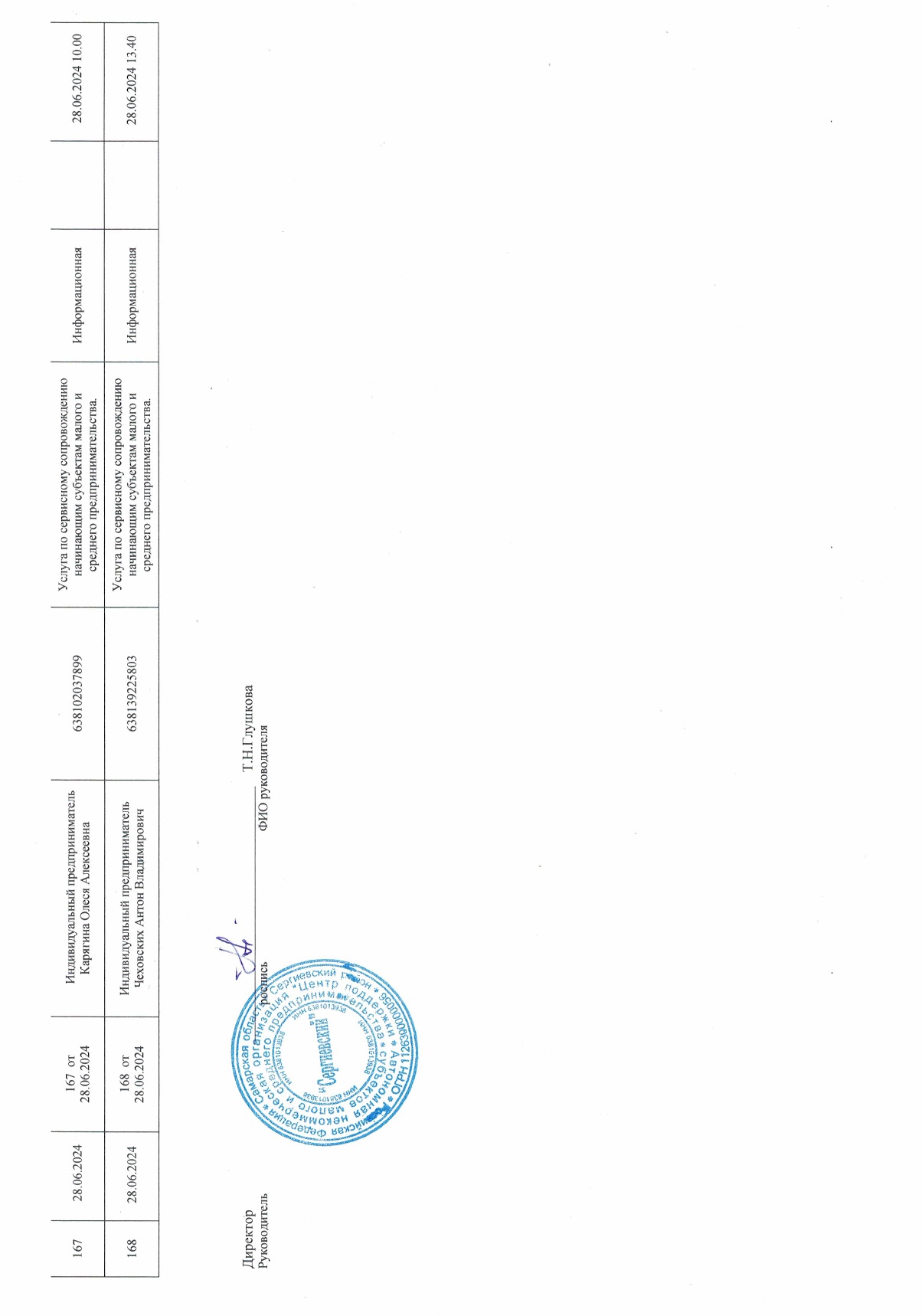 РЕЕСТР 
субъектов малого и среднего предпринимательства муниципального района Сергиевский – получателей поддержки в 2024 году Автономная некоммерческая организация «Центр поддержки субъектов малого и среднего предпринимательства «Сергиевский»РЕЕСТР 
субъектов малого и среднего предпринимательства муниципального района Сергиевский – получателей поддержки в 2024 году Автономная некоммерческая организация «Центр поддержки субъектов малого и среднего предпринимательства «Сергиевский»РЕЕСТР 
субъектов малого и среднего предпринимательства муниципального района Сергиевский – получателей поддержки в 2024 году Автономная некоммерческая организация «Центр поддержки субъектов малого и среднего предпринимательства «Сергиевский»РЕЕСТР 
субъектов малого и среднего предпринимательства муниципального района Сергиевский – получателей поддержки в 2024 году Автономная некоммерческая организация «Центр поддержки субъектов малого и среднего предпринимательства «Сергиевский»РЕЕСТР 
субъектов малого и среднего предпринимательства муниципального района Сергиевский – получателей поддержки в 2024 году Автономная некоммерческая организация «Центр поддержки субъектов малого и среднего предпринимательства «Сергиевский»РЕЕСТР 
субъектов малого и среднего предпринимательства муниципального района Сергиевский – получателей поддержки в 2024 году Автономная некоммерческая организация «Центр поддержки субъектов малого и среднего предпринимательства «Сергиевский»РЕЕСТР 
субъектов малого и среднего предпринимательства муниципального района Сергиевский – получателей поддержки в 2024 году Автономная некоммерческая организация «Центр поддержки субъектов малого и среднего предпринимательства «Сергиевский»РЕЕСТР 
субъектов малого и среднего предпринимательства муниципального района Сергиевский – получателей поддержки в 2024 году Автономная некоммерческая организация «Центр поддержки субъектов малого и среднего предпринимательства «Сергиевский»РЕЕСТР 
субъектов малого и среднего предпринимательства муниципального района Сергиевский – получателей поддержки в 2024 году Автономная некоммерческая организация «Центр поддержки субъектов малого и среднего предпринимательства «Сергиевский»РЕЕСТР 
субъектов малого и среднего предпринимательства муниципального района Сергиевский – получателей поддержки в 2024 году Автономная некоммерческая организация «Центр поддержки субъектов малого и среднего предпринимательства «Сергиевский»РЕЕСТР 
субъектов малого и среднего предпринимательства муниципального района Сергиевский – получателей поддержки в 2024 году Автономная некоммерческая организация «Центр поддержки субъектов малого и среднего предпринимательства «Сергиевский»РЕЕСТР 
субъектов малого и среднего предпринимательства муниципального района Сергиевский – получателей поддержки в 2024 году Автономная некоммерческая организация «Центр поддержки субъектов малого и среднего предпринимательства «Сергиевский»РЕЕСТР 
субъектов малого и среднего предпринимательства муниципального района Сергиевский – получателей поддержки в 2024 году Автономная некоммерческая организация «Центр поддержки субъектов малого и среднего предпринимательства «Сергиевский»РЕЕСТР 
субъектов малого и среднего предпринимательства муниципального района Сергиевский – получателей поддержки в 2024 году Автономная некоммерческая организация «Центр поддержки субъектов малого и среднего предпринимательства «Сергиевский»РЕЕСТР 
субъектов малого и среднего предпринимательства муниципального района Сергиевский – получателей поддержки в 2024 году Автономная некоммерческая организация «Центр поддержки субъектов малого и среднего предпринимательства «Сергиевский»РЕЕСТР 
субъектов малого и среднего предпринимательства муниципального района Сергиевский – получателей поддержки в 2024 году Автономная некоммерческая организация «Центр поддержки субъектов малого и среднего предпринимательства «Сергиевский»РЕЕСТР 
субъектов малого и среднего предпринимательства муниципального района Сергиевский – получателей поддержки в 2024 году Автономная некоммерческая организация «Центр поддержки субъектов малого и среднего предпринимательства «Сергиевский»РЕЕСТР 
субъектов малого и среднего предпринимательства муниципального района Сергиевский – получателей поддержки в 2024 году Автономная некоммерческая организация «Центр поддержки субъектов малого и среднего предпринимательства «Сергиевский»РЕЕСТР 
субъектов малого и среднего предпринимательства муниципального района Сергиевский – получателей поддержки в 2024 году Автономная некоммерческая организация «Центр поддержки субъектов малого и среднего предпринимательства «Сергиевский»РЕЕСТР 
субъектов малого и среднего предпринимательства муниципального района Сергиевский – получателей поддержки в 2024 году Автономная некоммерческая организация «Центр поддержки субъектов малого и среднего предпринимательства «Сергиевский»РЕЕСТР 
субъектов малого и среднего предпринимательства муниципального района Сергиевский – получателей поддержки в 2024 году Автономная некоммерческая организация «Центр поддержки субъектов малого и среднего предпринимательства «Сергиевский»РЕЕСТР 
субъектов малого и среднего предпринимательства муниципального района Сергиевский – получателей поддержки в 2024 году Автономная некоммерческая организация «Центр поддержки субъектов малого и среднего предпринимательства «Сергиевский»РЕЕСТР 
субъектов малого и среднего предпринимательства муниципального района Сергиевский – получателей поддержки в 2024 году Автономная некоммерческая организация «Центр поддержки субъектов малого и среднего предпринимательства «Сергиевский»РЕЕСТР 
субъектов малого и среднего предпринимательства муниципального района Сергиевский – получателей поддержки в 2024 году Автономная некоммерческая организация «Центр поддержки субъектов малого и среднего предпринимательства «Сергиевский»РЕЕСТР 
субъектов малого и среднего предпринимательства муниципального района Сергиевский – получателей поддержки в 2024 году Автономная некоммерческая организация «Центр поддержки субъектов малого и среднего предпринимательства «Сергиевский»РЕЕСТР 
субъектов малого и среднего предпринимательства муниципального района Сергиевский – получателей поддержки в 2024 году Автономная некоммерческая организация «Центр поддержки субъектов малого и среднего предпринимательства «Сергиевский»РЕЕСТР 
субъектов малого и среднего предпринимательства муниципального района Сергиевский – получателей поддержки в 2024 году Автономная некоммерческая организация «Центр поддержки субъектов малого и среднего предпринимательства «Сергиевский»РЕЕСТР 
субъектов малого и среднего предпринимательства муниципального района Сергиевский – получателей поддержки в 2024 году Автономная некоммерческая организация «Центр поддержки субъектов малого и среднего предпринимательства «Сергиевский»РЕЕСТР 
субъектов малого и среднего предпринимательства муниципального района Сергиевский – получателей поддержки в 2024 году Автономная некоммерческая организация «Центр поддержки субъектов малого и среднего предпринимательства «Сергиевский»РЕЕСТР 
субъектов малого и среднего предпринимательства муниципального района Сергиевский – получателей поддержки в 2024 году Автономная некоммерческая организация «Центр поддержки субъектов малого и среднего предпринимательства «Сергиевский»РЕЕСТР 
субъектов малого и среднего предпринимательства муниципального района Сергиевский – получателей поддержки в 2024 году Автономная некоммерческая организация «Центр поддержки субъектов малого и среднего предпринимательства «Сергиевский»РЕЕСТР 
субъектов малого и среднего предпринимательства муниципального района Сергиевский – получателей поддержки в 2024 году Автономная некоммерческая организация «Центр поддержки субъектов малого и среднего предпринимательства «Сергиевский»РЕЕСТР 
субъектов малого и среднего предпринимательства муниципального района Сергиевский – получателей поддержки в 2024 году Автономная некоммерческая организация «Центр поддержки субъектов малого и среднего предпринимательства «Сергиевский»РЕЕСТР 
субъектов малого и среднего предпринимательства муниципального района Сергиевский – получателей поддержки в 2024 году Автономная некоммерческая организация «Центр поддержки субъектов малого и среднего предпринимательства «Сергиевский»РЕЕСТР 
субъектов малого и среднего предпринимательства муниципального района Сергиевский – получателей поддержки в 2024 году Автономная некоммерческая организация «Центр поддержки субъектов малого и среднего предпринимательства «Сергиевский»РЕЕСТР 
субъектов малого и среднего предпринимательства муниципального района Сергиевский – получателей поддержки в 2024 году Автономная некоммерческая организация «Центр поддержки субъектов малого и среднего предпринимательства «Сергиевский»№Дата включения сведений в реестрОснование для включения        (исключения) сведений в реестр Соглашение №Наименование юридического лица или ФИО (если имеется) индивидуального предпринимателяИдентификационный номер налогоплательщикаВид поддержкиФорма поддержкиРазмер поддержки, руб.Дата и время консультирования12347891011МикропредприятияМикропредприятияМикропредприятияМикропредприятияМикропредприятияМикропредприятияМикропредприятияМикропредприятияМикропредприятия110.01.20241  от 10.01.2024Индивидуальный предприниматель Фомина Марина Эмзаровна638141914215Услуга по сервисному сопровождению начинающим субъектам малого и среднего предпринимательства.Информационная10.01.2024  10.10211.01.20242  от 11.01.2024Физическое лицо Новикова Татьяна Владимировна638139936620Письменная консультация по разработке и составлению бизнес-планаИнформационная11.01.2024  09.40311.01.20243  от 11.01.2024Индивидуальный предприниматель Наталья Владимировна Андреюшкина633067645042Устная консультация о мерах государственной поддержки вновь созданных ИПИнформационная11.01.2024 15.10412.01.20244  от 12.01.2024Индивидуальный предприниматель Наталья Владимировна Андреюшкина633067645042Устная консультация по разработке и составлению бизнес-планаИнформационная12.01.2024 10.10516.01.20245  от 16.01.2024Физическое лицо Дорофеева Кристина Александровна 638139372808Устная консультация по разработке и составлению бизнес-планаИнформационная16.01.2024 10.50617.01.20246  от 17.01.2024Физическое лицо Дорофеева Кристина Александровна 638139372808Устная консультация по разработке и составлению бизнес-планаИнформационная17.01.2024 10.00717.01.20247  от 17.01.2024Физическое лицо Дорофеева Кристина Александровна 638139372808Письменная консультация по разработке и составлению бизнес-планаИнформационная17.01.2024 11.00822.01.20248  от 22.01.2024Индивидуальный предприниматель Наталья Владимировна Андреюшкина633067645042Устная консультация по разработке и составлению бизнес-планаИнформационная22.01.2024 10.10923.01.20249  от 23.01.2024Индивидуальный предприниматель Наталья Владимировна Андреюшкина633067645042Письменная консультация по разработке и составлению бизнес-планаИнформационная23.01.2024 10.301024.01.202410  от 24.01.2024Индивидуальный предприниматель Наталья Владимировна Андреюшкина633067645042Письменная консультация по разработке и составлению бизнес-планаИнформационная24.01.2024 10.101124.01.202411  от 24.01.2024       Индивидуальный предприниматель Седова Ирина Николаевна638103184374Услуга по сервисному сопровождению начинающим субъектам малого и среднего предпринимательства.Информационная24.01.2024 13.301224.01.202412  от 24.01.2024Физическое лицо Ганюшева Наталья Валерьевна636923578213Устная консультация по разработке и составлению бизнес-планаИнформационная24.01.2024  14.401325.01.202413  от 25.01.2024       Индивидуальный предприниматель Шишкин Павел Сергеевич 638138520690Услуга по сервисному сопровождению начинающим субъектам малого и среднего предпринимательства.Информационная25.01.2024 09.151426.01.202414  от 26.01.2024Физическое лицо Ганюшева Наталья Валерьевна636923578213Устная консультация по разработке и составлению бизнес-планаИнформационная26.01.2024  9.401526.01.202415  от 26.01.2024Физическое лицо Новикова Татьяна Владимировна638139936620Письменная консультация по разработке и составлению бизнес-планаИнформационная26.01.2024  10.401626.01.202416  от 26.01.2024Физическое лицо Щербин Владимир Николаевич638103161017Письменная консультация по разработке и составлению бизнес-планаИнформационная26.01.2024 15.3517 29.01.202417  от  29.01.2024Физическое лицо Новикова Татьяна Владимировна638139936620Устная консультация о ведении предпринимательской деятельностиИнформационная29.01.2024 09.3518 29.01.202418 от  29.01.2024Физическое лицо Ганюшева Наталья Валерьевна636923578213Письменная консультация по разработке и составлению бизнес-планаИнформационная 29.01.2024 13.1019 29.01.202419  от  29.01.2024Индивидуальный предприниматель Калмыков Сергей Иванович638100240285Услуга по сервисному сопровождению начинающим субъектам малого и среднего предпринимательства.Информационная 29.01.2024 14.0020 29.01.202420  от  29.01.2024Индивидуальный предприниматель Ищеулова Татьяна Витальевна638103033287Услуга по сервисному сопровождению начинающим субъектам малого и среднего предпринимательства.Информационная 29.01.2024 15.1521 29.01.202421  от  29.01.2024ООО "ЭЛЕКТРОЩИТ-СЕРГИЕВСК"СТРОЙИНДУСТРИЯ"6381011955 Устная консультация о мерах государственной поддержкиИнформационная 29.01.2024 16.0022 30.01.202422  от  30.01.2024Физическое лицо Кашурникова Елена Геннадьевна638101458728Устная консультация по разработке и составлению бизнес-планаИнформационная30.01.2024 10.1023 30.01.202423  от  30.01.2024ООО "ЭЛЕКТРОЩИТ-СЕРГИЕВСК"СТРОЙИНДУСТРИЯ"6381011955 Устная консультация о мерах финансовой поддержкиИнформационная 30.01.2024 11.0024 30.01.202424  от 30.01.2024Индивидуальный предприниматель Ромашов Николай Александрович638102957409 Устная консультация о мерах государственной поддержкиИнформационная 30.01.2024 15.0525 30.01.202425  от  30.01.2024Физическое лицо Асланян Ваге Спартакович  638140425571 Устная консультация о мерах государственной поддержкиИнформационная30.01.2024 16.1026 31.01.202426  от 31.01.2024Физическое лицо Магеррамова Наталья Сергеевна638141016042Устная консультация по разработке и составлению бизнес-планаИнформационная31.01.2024 10.1527 31.01.2024 27  от  31.01.2024       Индивидуальный предприниматель Седова Александра Сергеевна638138403203Услуга по сервисному сопровождению начинающим субъектам малого и среднего предпринимательства.Информационная 31.01.2024 13.002831.01.202428  от 31.01.2024Индивидуальный предприниматель Чеховских Антон Владимирович638139225803Услуга по сервисному сопровождению начинающим субъектам малого и среднего предпринимательства.Информационная  31.01.2024 15.152901.02.202429  от 01.02.2024       Индивидуальный предприниматель Седова Ирина Николаевна638103184374Услуга по сервисному сопровождению начинающим субъектам малого и среднего предпринимательства.Информационная01.02.2024  10.303001.02.202430  от 01.02.2024Индивидуальный предприниматель Фомина Марина Эмзаровна638141914215Услуга по сервисному сопровождению начинающим субъектам малого и среднего предпринимательства.Информационная01.02.2024  13.403102.02.202431  от 02.02.2024Физическое лицо Щербин Владимир Николаевич638103161017Письменная консультация по разработке и составлению бизнес-планаИнформационная02.02.2024 09.103202.02.202432  от 02.02.2024Индивидуальный предприниматель Камнева Елена Владимировна 638101779094Письменная консультация – по предоставлению отчетности в территориальный орган Федеральной службы государственной статистики по Самарской областиИнформационная02.02.2024 10.103302.02.202433  от 02.02.2024Физическое лицо Ерофеева Татьяна Юрьевна  638101313722Устная консультация по разработке и составлению бизнес-планаИнформационная02.02.2024 11.303402.02.202434  от 02.02.2024Физическое лицо Мантров Сергей Вениаминович   638100293618Устная консультация по разработке и составлению бизнес-планаИнформационная02.02.2024 13.103502.02.202435  от 02.02.2024Индивидуальный предприниматель Ромашов Николай Александрович638102957409 Устная консультация по формированию пакета документов для получения финансовой поддержкиИнформационная02.02.2024 14.003605.02.202436  от 05.02.2024Физическое лицо Ерофеева Татьяна Юрьевна  638101313722Письменная консультация по разработке и составлению бизнес-планаИнформационная05.02.2024 09.103705.02.202437  от 05.02.2024Физическое лицо Чудайкина Оксана Евгеньевна 631189612428Устная консультация по разработке и составлению бизнес-планаИнформационная05.02.2024 10.303805.02.202438  от 05.02.2024Физическое лицо Ганюшева Наталья Валерьевна636923578213Устная консультация по разработке и составлению бизнес-планаИнформационная05.02.2024 13.103906.02.202439  от 06.02.2024       Индивидуальный предприниматель Седова Ирина Николаевна638103184374Услуга по сервисному сопровождению начинающим субъектам малого и среднего предпринимательства.Информационная06.02.2024 09.304006.02.202440  от 06.02.2024Физическое лицо Кашурникова Елена Геннадьевна638101458728Письменная консультация по разработке и составлению бизнес-планаИнформационная06.02.2024  10.404106.02.202441  от 06.02.2024       Индивидуальный предприниматель Шишкин Павел Сергеевич 638138520690Услуга по сервисному сопровождению начинающим субъектам малого и среднего предпринимательства.Информационная06.02.2024 13.154206.02.202442  от 06.02.2024Физическое лицо Ерофеева Татьяна Юрьевна  638101313722Письменная консультация по разработке и составлению бизнес-планаИнформационная06.02.2024  14.404307.02.202443  от 07.02.2024Физическое лицо Ганюшева Наталья Валерьевна636923578213Письменная консультация по разработке и составлению бизнес-планаИнформационная07.02.2024  09.404407.02.202444  от 07.02.2024Физическое лицо    Меркулов Михаил Юрьевич 638139735466Письменная консультация по разработке и составлению бизнес-планаИнформационная07.02.2024 10.354507.02.202445  от  07.02.2024Физическое лицо Ледкова Марина Юрьевна636901010385Устная консультация о ведении предпринимательской деятельностиИнформационная07.02.2024 13.354608.02.202446 от  08.02.2024Физическое лицо Ганюшева Наталья Валерьевна636923578213Письменная консультация по разработке и составлению бизнес-планаИнформационная08.02.2024 09.104708.02.202447  от 08.02.2024Индивидуальный предприниматель Калмыков Сергей Иванович638100240285Услуга по сервисному сопровождению начинающим субъектам малого и среднего предпринимательства.Информационная 08.02.2024 10.004808.02.202448  от  08.02.2024Индивидуальный предприниматель Ищеулова Татьяна Витальевна638103033287Услуга по сервисному сопровождению начинающим субъектам малого и среднего предпринимательства.Информационная08.02.2024 13.304908.02.202449  от  08.02.2024Физическое лицо Мантров Сергей Вениаминович   638100293618Устная консультация по разработке и составлению бизнес-планаИнформационная08.02.2024 16.005013.02.202450  от  13.02.2024Физическое лицо Кашурникова Елена Геннадьевна638101458728Письменная консультация по разработке и составлению бизнес-планаИнформационная13.02.2024 10.105114.02.202451  от  14.02.2024Физическое лицо Дудорова Татьяна Вячеславовна638103184769 Устная консультация о мерах финансовой поддержкиИнформационная14.02.2024 10.205215.02.202452  от  15.02.2024Физическое лицо Чудайкина Оксана Евгеньевна 631189612428Письменная консультация по разработке и составлению бизнес-планаИнформационная 15.02.2024 10.055316.02.202453  от  16.02.2024Физическое лицо Магеррамова Наталья Сергеевна638103161017 Устная консультация о мерах финансовой поддержкиИнформационная16.02.2024 10.105420.02.202454  от 16.02.2024Физическое лицо    Меркулов Михаил Юрьевич 638139735466Письменная консультация по разработке и составлению бизнес-планаИнформационная16.02.2024 10.155526.02.202455  от  26.02.2024       Индивидуальный предприниматель Седова Александра Сергеевна638138403203Услуга по сервисному сопровождению начинающим субъектам малого и среднего предпринимательства.Информационная26.02.2024 13.005626.02.202456  от 26.02.2024Индивидуальный предприниматель Чеховских Антон Владимирович638139225803Услуга по сервисному сопровождению начинающим субъектам малого и среднего предпринимательства.Информационная  26.02.2024 15.155701.03.202457  от 01.03.2024Физическое лицо Лукьянова Юлия Витальевна638141864469Устная консультация по разработке и составлению бизнес-планаИнформационная01.03.2024 09.305801.03.202458  от 01.03.2024       Индивидуальный предприниматель Седова Ирина Николаевна638103184374Услуга по сервисному сопровождению начинающим субъектам малого и среднего предпринимательства.Информационная01.03.2024 10.305901.03.202459  от 01.03.2024Индивидуальный предприниматель Фомина Марина Эмзаровна638141914215Услуга по сервисному сопровождению начинающим субъектам малого и среднего предпринимательства.Информационная01.03.2024 13.106001.03.202460  от 01.03.2024Физическое лицо Осепян Гришо Борисович638103269998Устная консультация по разработке и составлению бизнес-планаИнформационная01.03.2024 13.106101.03.202461  от 01.03.2024Физическое лицо Атаманов Денис Михайлович  638139439509Устная консультация по разработке и составлению бизнес-планаИнформационная01.03.2024 13.106204.03.202462  от 04.03.2024Физическое лицо Анфиногентов Олег Владимирович   631628293885Устная консультация по разработке и составлению бизнес-планаИнформационная04.03.2024 09.306304.03.202463  от 04.03.2024Физическое лицо Ганюшева Наталья Валерьевна636923578213 Письменная консультация по разработке и составлению бизнес-планаИнформационная04.03.2024 14.006405.03.202464  от 05.03.2024Физическое лицо Бойченко Анна Анатольевна638101621558 Устная консультация о мерах государственной поддержки самозанятыхИнформационная05.03.2024 09.106505.03.202465  от 05.03.2024Физическое лицо Трошкин Александр Васильевич638101596816Устная консультация по разработке и составлению бизнес-планаИнформационная05.03.2024 10.306605.03.202466  от 05.03.2024Физическое лицо Ухалина Светлана Владимировна638103259319Устная консультация по разработке и составлению бизнес-планаИнформационная05.03.2024 13.106706.03.202467  от 06.03.2024       Индивидуальный предприниматель Седова Ирина Николаевна638103184374Услуга по сервисному сопровождению начинающим субъектам малого и среднего предпринимательства.Информационная06.03.2024 09.306806.03.202468  от 06.03.2024Физическое лицо Осепян Гришо Борисович638103269998Письменная консультация по разработке и составлению бизнес-планаИнформационная06.03.2024  10.406911.03.202469  от 11.03.2024       Индивидуальный предприниматель Шишкин Павел Сергеевич 638138520690Услуга по сервисному сопровождению начинающим субъектам малого и среднего предпринимательства.Информационная11.03.2024 09.307011.03.202470  от 11.03.2024Физическое лицо Ухалина Светлана Владимировна638103259319Письменная консультация по разработке и составлению бизнес-планаИнформационная11.03.2024 10.407111.03.202471  от 11.03.2024Физическое лицо Мифтяхова Ольга Владимировна638103718717Устная консультация по разработке и составлению бизнес-планаИнформационная11.03.2024 13.407211.03.202472  от 11.03.2024Физическое лицо Полатовский Александр Владимирович638139952823Устная консультация о мерах государственной поддержки ИПИнформационная11.03.2024 14.307312.03.202473  от 11.03.2024Физическое лицо Семенова Ольга Александровна638100272128Устная консультация по разработке и составлению бизнес-планаИнформационная12.03.2024 10.007412.03.202474  от 12.03.2024Физическое лицо Сыромолотов Михаил Равилевич634000533530Письменная консультация по разработке и составлению бизнес-планаИнформационная12.03.2024 14.0075 14.03.202475  от 14.03.2024Индивидуальный предприниматель Калмыков Сергей Иванович638100240285Услуга по сервисному сопровождению начинающим субъектам малого и среднего предпринимательства.Информационная 14.03.2024 10.0076 14.03.202476  от 14.03.2024Индивидуальный предприниматель Ищеулова Татьяна Витальевна638103033287Услуга по сервисному сопровождению начинающим субъектам малого и среднего предпринимательства.Информационная 14.03.2024 11.3077 14.03.202477  от 14.03.2024Физическое лицо Трошкин Александр Васильевич638101596816Устная консультация по разработке и составлению бизнес-планаИнформационная 14.03.2024 13.0078 15.03.202478  от 15.03.2024Физическое лицо Лукьянова Юлия Витальевна638141864469Письменная консультация по разработке и составлению бизнес-планаИнформационная 15.03.2024 10.107918.03.202479  от 18.03.2024Физическое лицо Проскурина Ксения Александровна638140964710 Устная консультация о мерах финансовой поддержкиИнформационная18.03.2024 10.208018.03.202480  от 18.03.2024Физическое лицо Краснова Ольга Анатольевна638101853534Устная консультация по разработке и составлению бизнес-планаИнформационная 18.03.2024 10.058119.03.202481  от 19.03.2024Физическое лицо Иванов Иван Николаевич 638103161017Письменная консультация по разработке и составлению бизнес-планаИнформационная19.03.2024 10.108228.03.202482  от 28.03.2024Физическое лицо Краснова Ольга Анатольевна638101853534Письменная консультация по разработке и составлению бизнес-планаИнформационная28.03.2024 10.158329.03.202483  от 29.03.2024       Индивидуальный предприниматель Седова Александра Сергеевна638138403203Услуга по сервисному сопровождению начинающим субъектам малого и среднего предпринимательства.Информационная29.03.2024 13.008429.03.202484  от 29.03.2024Индивидуальный предприниматель Чеховских Антон Владимирович638139225803Услуга по сервисному сопровождению начинающим субъектам малого и среднего предпринимательства.Информационная29.03.2024 15.1585 01.04.202485  от 01.04.2024Физическое лицо Быченина Елена Владимировна638141438372Устная консультация по разработке и составлению бизнес-планаИнформационная01.04.2024 09.3086 01.04.202486  от 01.04.2024       Индивидуальный предприниматель Андреюшкина Наталья Владимировна  633067645042Услуга по сервисному сопровождению начинающим субъектам малого и среднего предпринимательства.Информационная01.04.2024 10.3087 01.04.202487  от 01.04.2024Индивидуальный предприниматель Фомина Марина Эмзаровна638141914215Услуга по сервисному сопровождению начинающим субъектам малого и среднего предпринимательства.Информационная01.04.2024 13.1088 01.04.202488  от 01.04.2024Физическое лицо Остапчук Елена Николаевна 638102884790Устная консультация по разработке и составлению бизнес-планаИнформационная01.04.2024 14.0089 01.04.202489  от 01.04.2024ОБЩЕСТВО С ОГРАНИЧЕННОЙ ОТВЕТСТВЕННОСТЬЮ "ТОРГОВЫЙ ДОМ "СЕРГИЕВСКИЕ МИНЕРАЛЬНЫЕ ВОДЫ" 6381022072 Устная консультация о мерах государственной поддержки СМСПИнформационная01.04.2024 15.1090 02.04.202490  от 02.04.2024Физическое лицо Тулубаев Артем Петрович 638139548579Устная консультация по разработке и составлению бизнес-планаИнформационная02.04.2024 09.309102.04.202491  от 02.04.2024Физическое лицо Карягина Олеся Алексеевна638102037899 Письменная консультация по разработке и составлению бизнес-планаИнформационная02.04.2024 14.009203.04.202492  от 03.04.2024Физическое лицо Мифтяхова Ольга Владимировна638103718717 Устная консультация о мерах государственной поддержки самозанятыхИнформационная03.04.2024 09.109303.04.202493  от 03.04.2024Физическое лицо Проскурина Ксения Александровна638140964710Устная консультация по разработке и составлению бизнес-планаИнформационная03.04.2024 10.3094 10.04.202494  от 10.04.2024Физическое лицо Анфиногентов Олег Владимирович 631628293885Устная консультация по разработке и составлению бизнес-планаИнформационная10.04.2024 09.1095 10.04.202495  от 10.04.2024       Индивидуальный предприниматель Ганюшева Наталья Валерьевна 636923578213Услуга по сервисному сопровождению начинающим субъектам малого и среднего предпринимательства.Информационная10.04.2024 10.3096 10.04.202496  от  10.04.2024Физическое лицо Леонтьев Тимур Юрьевич 638103400233 Устная консультация по разработке и составлению бизнес-планаИнформационная 10.04.2024   09.4097 10.04.202497 от  10.04.2024        Индивидуальный предприниматель Шишкин Павел Сергеевич 638138520690Услуга по сервисному сопровождению начинающим субъектам малого и среднего предпринимательства.Информационная 10.04.2024 10.3098 10.04.202498  от   10.04.2024Физическое лицо Краснова Ольга Анатольевна638101853534Письменная консультация по разработке и составлению бизнес-планаИнформационная 10.04.2024 13.4099 12.04.202499  от  12.04.2024 Физическое лицо Белова Валентина Юрьевна   638103718717Устная консультация по разработке и составлению бизнес-планаИнформационная  12.04.2024 09.4010012.04.2024100  от12.04.2024Физическое лицо Демченко Алла Николаевна638138658794Устная консультация о мерах государственной поддержки ИПИнформационная 12.04.2024 10.3010112.04.2024101  от 12.04.2024Физическое лицо Косарева Валентина Александровна638102669016Устная консультация по разработке и составлению бизнес-планаИнформационная12.04.2024  11.00102 16.04.2024102  от  16.04.2024Физическое лицо Демченко Алла Николаевна638138658794Письменная консультация по разработке и составлению бизнес-планаИнформационная 16.04.2024 09.00103 16.04.2024103 от 16.04.2024Индивидуальный предприниматель Калмыков Сергей Иванович638100240285Услуга по сервисному сопровождению начинающим субъектам малого и среднего предпринимательства.Информационная 16.04.2024 10.00104 16.04.2024104  от  16.04.2024Индивидуальный предприниматель Ищеулова Татьяна Витальевна638103033287Услуга по сервисному сопровождению начинающим субъектам малого и среднего предпринимательства.Информационная  16.04.2024 11.30105 16.04.2024105  от  16.04.2024Физическое лицо Косарева Валентина Александровна638102669016Письменная консультация по разработке и составлению бизнес-планаИнформационная  16.04.2024 13.00106 17.04.2024106  от17.04.2024Физическое лицо   Савгильдина Ирина Дмитриевна  636900809665 Устная консультация по разработке и составлению бизнес-планаИнформационная 17.04.2024 10.10107 18.04.2024107  от 18.04.2024Физическое лицо Бугрова Антонина Сергеевна 638101635751 Устная консультация о мерах финансовой поддержкиИнформационная18.04.2024 10.2010818.04.2024108  от 18.04.2024Индивидуальный предприниматель Куляпин Денис Геннадьевич637601009479Устная консультация по разработке и составлению бизнес-планаИнформационная 18.04.2024 15.05109 22.04.2024109  от  22.04.2024Физическое лицо Герасимов Владимир Ильич  638103438420Устная консультация по разработке и составлению бизнес-плана Информационная22.04.2024 09.10110 22.04.2024110  от  22.04.2024Физическое лицо Ерофеева Татьяна Юрьевна    638101313722Письменная консультация по разработке и составлению бизнес-планаИнформационная 22.04.2024 10.15111 26.04.2024111  от  26.04.2024       Индивидуальный предприниматель Седова Александра Сергеевна638138403203Услуга по сервисному сопровождению начинающим субъектам малого и среднего предпринимательства.Информационная 26.04.2024 13.00112 30.04.2024112  от 30.04.2024Индивидуальный предприниматель Чеховских Антон Владимирович638139225803Услуга по сервисному сопровождению начинающим субъектам малого и среднего предпринимательства.Информационная30.04.2024 10.1511302.05.2024113  от  02.05.2024 Физическое лицо Белова Валентина Юрьевна 638102085476Устная консультация по разработке и составлению бизнес-планаИнформационная02.05.2024 10.00 11402.05.2024114  от  02.05.2024        Индивидуальный предприниматель Андреюшкина  Наталья Владимировна  633067645042Услуга по сервисному сопровождению начинающим субъектам малого и среднего предпринимательства.Информационная02.05.2024  10.3011502.05.2024115  от  02.05.2024 Индивидуальный предприниматель Фомина Марина Эмзаровна638141914215Услуга по сервисному сопровождению начинающим субъектам малого и среднего предпринимательства.Информационная02.05.2024 13.1011603.05.2024116  от  03.05.2024 Физическое лицо Акопян Варсеник Самвеловна638139251190 Письменная консультация по разработке и составлению бизнес-планаИнформационная 03.05.2024  10.0011703.05.2024117  от  03.05.2024   Физическое лицо Кусаинов Рахим Серкалиевич 638147310675Устная консультация по разработке и составлению бизнес-плана Информационная03.05.2024 11.10118 03.05.2024 118  от  03.05.2024  Физическое лицо  Белова Валентина Юрьевна  638102085476Устная консультация по разработке и составлению бизнес-планаИнформационная03.05.2024 13.30119 07.05.2024 119  от  07.05.2024 Физическое лицо Кусаинов Рахим Серкалиевич  638147310675 Письменная консультация по разработке и составлению бизнес-планаИнформационная07.05.2024  09.00120  07.05.2024 120  от  07.05.2024 Физическое лицо Фаюстова Мария Дмитриевна 633067144159 Устная консультация о мерах государственной поддержки самозанятыхИнформационная 07.05.2024 10.10121 13.05.2024   121  от  13.05.2024 Индивидуальный предприниматель Макаричев Денис Сергеевич638138059504Устная консультация по разработке и составлению бизнес-планаИнформационная 13.05.2024   10.30122 13.05.2024  122  от  13.05.2024  Индивидуальный предприниматель Макаричев Денис Сергеевич638138059504 Письменная консультация по разработке и составлению бизнес-планаИнформационная 13.05.2024 13.10123 13.05.2024   123  от  13.05.2024         Индивидуальный предприниматель Ганюшева Наталья Валерьевна 636923578213Услуга по сервисному сопровождению начинающим субъектам малого и среднего предпринимательства.Информационная 13.05.2024   15.30124 15.05.2024  124  от  15.05.2024 Физическое лицо Мифтяхова Ольга Владимировна638103718717Письменная консультация по разработке и составлению бизнес-плана Информационная 15.05.2024   09.40125 20.05.2024 125  от  20.05.2024       Индивидуальный предприниматель Шишкин Павел Сергеевич 638138520690Услуга по сервисному сопровождению начинающим субъектам малого и среднего предпринимательства.Информационная  20.05.2024 10.30126 20.05.2024 126  от  20.05.2024Физическое лицо Фролов Павел Геннадьевич 638103200668Письменная консультация по разработке и составлению бизнес-планаИнформационная20.05.2024 11.40127 20.05.2024  127  от  20.05.2024Физическое лицо Романова Екатерина Валерьевна    638139225666 Письменная консультация по разработке и составлению бизнес-планаИнформационная 20.05.2024 14.40128 21.05.2024   128  от  21.05.2024Физическое лицо Романова Екатерина Валерьевна    638139225666Письменная консультация по разработке и составлению бизнес-планаИнформационная 21.05.2024 10.30129 21.05.2024  129  от  21.05.2024Физическое лицо Армянинова Елена Александровна  638101242302 Устная консультация о мерах государственной поддержки самозанятыхИнформационная21.05.2024   14.00130  23.05.2024  130  от   23.05.2024Физическое лицо Демченко Алла Николаевна638138658794Письменная консультация по разработке и составлению бизнес-планаИнформационная   23.05.2024 09.00131   23.05.2024   131  от    23.05.2024Индивидуальный предприниматель    Ухалина Светлана Владимировна638103259319Услуга по сервисному сопровождению начинающим субъектам малого и среднего предпринимательства.Информационная   23.05.2024 10.00132   23.05.2024   132  от  23.05.2024 Индивидуальный предприниматель Ищеулова Татьяна Витальевна638103033287Услуга по сервисному сопровождению начинающим субъектам малого и среднего предпринимательства.Информационная  23.05.2024 11.30133 27.05.2024    133  от   27.05.2024 Физическое лицо Акопян Варсеник Самвеловна638139251190Письменная консультация по разработке и составлению бизнес-планаИнформационная   27.05.2024   13.00134  27.05.2024   134  от    27.05.2024ИП Беляков Николай Федорович  638138946619  Устная консультация о мерах государственной поддержки ИПИнформационная    27.05.2024 14.10135 27.05.2024   135  от  27.05.2024 Физическое лицо Кусаинов Рахим Серкалиевич  638147310675 Устная консультация о мерах финансовой поддержкиИнформационная 27.05.2024 10.20136 28.05.2024   136  от   28.05.2024Индивидуальный предприниматель Куляпин Денис Геннадьевич637601009479Устная консультация по разработке и составлению бизнес-планаИнформационная 28.05.2024 10.05137  29.05.2024   137  от  29.05.2024Физическое лицо Герасимов Владимир Ильич  638103438420Письменная консультация по разработке и составлению бизнес-плана Информационная 29.05.2024 09.1013830.05.2024   138  от  30.05.2024 Физическое лицо Фаюстова Мария Дмитриевна633067144159Устная консультация по разработке и составлению бизнес-плана Информационная 30.05.2024 10.1513931.05.2024   139  от  31.05.2024       Индивидуальный предприниматель Карягина Олеся Алексеевна638102037899Услуга по сервисному сопровождению начинающим субъектам малого и среднего предпринимательства.Информационная 31.05.2024 10.00140 31.05.2024   140  от  31.05.2024Индивидуальный предприниматель Чеховских Антон Владимирович638139225803Услуга по сервисному сопровождению начинающим субъектам малого и среднего предпринимательства.Информационная 31.05.2024 13.1514103.06.2024141  от  03.06.2024  ИП Ромашов Н.А.638102957409  Устная консультация о мерах государственной поддержки ИПИнформационная 03.06.2024  09.00 142 03.06.2024 142  от  03.06.2024        Индивидуальный предприниматель   Ищеулова Татьяна Витальевна633067645042Услуга по сервисному сопровождению начинающим субъектам малого и среднего предпринимательства.Информационная03.06.2024   10.3014304.06.2024143  от  04.06.2024 Индивидуальный предприниматель  Фомина Марина Эмзаровна638141914215Услуга по сервисному сопровождению начинающим субъектам малого и среднего предпринимательства.Информационная04.06.2024 10.1014404.06.2024144  от  04.06.2024 Физическое лицо  Тахтарбаев Илья Игоревич 632136979752 Устная консультация   о мерах государственной поддержки начинающих ИПИнформационная04.06.2024  11.0014505.06.2024145  от  05.06.2024  Физическое лицо  Дементьева Дарья Андреевна 638138484001Устная консультация по разработке и составлению бизнес-плана Информационная05.05.2024 11.1014606.06.2024146 от  06.06.2024  Физическое лицо   Александров Александр Сергеевич 638139150080Устная консультация по разработке и составлению бизнес-планаИнформационная06.06.2024  09.3014706.06.2024147  от  06.06.2024  Физическое лицо Фаюстова Мария Дмитриевна633067144159 Письменная консультация по разработке и составлению бизнес-планаИнформационная06.06.2024   10.0014806.06.2024148  от  06.06.2024 Физическое лицо Корнева Елена Александровна 638140748621 Устная консультация о мерах государственной поддержки самозанятыхИнформационная 06.06.2024   11.1014906.06.2024149  от  06.06.2024 Физическое лицо    Суркова Татьяна Николаевна638100132667Устная консультация о мерах государственной поддержки начинающих ИПИнформационная06.06.2024   13.30150 11.06.2024150  от 11.06.2024Физическое лицо    Суркова Татьяна Николаевна638100132667  Устная консультация   о порядке государственной регистрации ИПИнформационная11.06.2024  13.10151 13.06.2024  151  от  13.06.2024        Индивидуальный предприниматель Ганюшева Наталья Валерьевна 636923578213Услуга по сервисному сопровождению начинающим субъектам малого и среднего предпринимательства.Информационная 13.06.2024   13.3015213.06.2024152  от  13.06.2024  ИП Коваленко В.А.638101930651 Устная консультация о мерах финансовой поддержкиИнформационная13.06.2024      09.40153 17.06.2024  153  от  17.06.2024        Индивидуальный предприниматель Шишкин Павел Сергеевич 638138520690Услуга по сервисному сопровождению начинающим субъектам малого и среднего предпринимательства.Информационная 17.06.2024    10.30154 17.06.2024  154  от   17.06.2024  Физическое лицо Белова Валентина Юрьевна  638102085476 Устная консультация о мерах государственной поддержки самозанятыхИнформационная 17.06.2024   11.40155 19.06.2024155  от   19.06.2024Физическое лицо  Тахтарбаев Илья Игоревич 632136979752 Устная консультация о мерах финансовой поддержкиИнформационная  19.06.2024 10.40156  19.06.2024156  от   19.06.2024Физическое лицо Романова Екатерина Валерьевна    638139225666Письменная консультация по разработке и составлению бизнес-планаИнформационная 19.06.2024  13.30157 21.06.2024157  от  21.06.2024  ИП ТРУБИЦЫН Е. В. 638102657211 Устная консультация о мерах финансовой поддержкиИнформационная21.06.2024   10.0015821.06.2024158  от   21.06.2024 Физическое лицо Демченко Алла Николаевна638138658794 Устная консультация о мерах государственной поддержки самозанятыхИнформационная 21.06.2024 11.00159  21.06.2024159  от  21.06.2024Индивидуальный предприниматель    Ухалина Светлана Владимировна638103259319Услуга по сервисному сопровождению начинающим субъектам малого и среднего предпринимательства.Информационная   21.06.2024 13.00160    21.06.2024160  от   21.06.2024Индивидуальный предприниматель Андреюшкина Наталья Владимировна  638103033287Услуга по сервисному сопровождению начинающим субъектам малого и среднего предпринимательства.Информационная 21.06.2024 14.30161 24.06.2024161  от  24.06.2024 ИП Гаврилов Олег Валерович 638138589068 Устная консультация о мерах финансовой поддержкиИнформационная  24.06.2024   09.00162 24.06.2024162  от    24.06.2024  ИП Янзытов П. С. 638102663166  Устная консультация о мерах государственной поддержки ИПИнформационная   24.06.2024 10.10163  24.06.2024163  от   24.06.2024  Индивидуальный предприниматель Суркова Татьяна Николаевна638100132667 Устная консультация о мерах финансовой поддержкиИнформационная  24.06.2024 13.20164  25.06.2024164  от  25.06.2024   Физическое лицо Дементьева Дарья Андреевна 638138484001Письменная консультация по разработке и составлению бизнес-планаИнформационная  25.06.2024 10.05165  25.06.2024165  от  25.06.2024 Физическое лицо Корнева Елена Александровна 638103438420Письменная консультация по разработке и составлению бизнес-плана Информационная  25.06.2024 13.10166 26.06.2024166  от     26.06.2024  Физическое лицо Фаюстова Мария Дмитриевна633067144159Устная консультация о мерах государственной поддержки начинающих ИПИнформационная  26.06.2024 10.15